Wash It Laundromats & CarwashesAPPLICATION FOR EMPLOYMENT		443-944-1141ap@wash-it-laundromat.comDATE: _______________LAWS ENACTED BY THE FEDERAL GOVERNMENT AND BY MANY STATES PROHIBIT JOB DESCRIMINATION BASED UPON RACE, RELIGION, COLOR, NATIONAL ORIGIN, SEX, AGE, DISABILITY OR MARITAL STATUS, UNLESS BASED UPON A BONAFIDE OCCUPATIONAL REQUIREMENT OR OTHER EXCEPTION.Name _______________________________________________________	Social Security No. ________________________Present address ________________________________________________________________________________________How long have you lived at above address? ___________________	Phone Number ____________________________Cell Phone Number _____________________________			Email Address: ____________________________Previous address________________________________________________________________________________________How long did you live there? ______________________________________________________________________________Position (s) and location applying for_______________________________________________________________________Best Method of Contact (Please Circle):      CALL              TEXT              EmailWere you previously employed by us? _____________ 			If yes, when? _____________________________List any friends or relatives working for us. -________________________________________________________________If your application is considered favorable, on what date will you be available for work? ___________________________Person to be notified in case of accident or emergency:	Name-relationship _______________________________		Address:________________________________________Phone #_________________________________________Do you have any limitations that would prohibit you in performing the job you have applied for? ___________________                 If yes, please describe_______________________________________________________________________________________________________________________________________________________________________________________________________________________________________________________________________________________________EDUCATIONCircle last year completed:				Describe any other training or education: _________________Elementary School	5   6   7   8			____________________________________________________High School		1   2   3   4			_____________________________________________________College			1   2   3   4			_____________________________________________________LIST LAST 3 EMPLOYERS BEGINNING WITH YOUR MOST RECENTMay we contact the employers listed above? ________If not, indicate by number which one (s) you do not wish us to contact. __________________________________ANSWER IN AS MUCH DETAIL AS POSSIBLE:Are there any experiences, skills, or qualifications, which you feel would especially fit you for work with our Company?________________________________________________________________________________________________________________________________________________________________________________The facts set forth above in my application for employment are true and complete. I understand that if employed, false statements on this application shall be considered sufficient cause for dismissal. You are hereby authorized to make any Investigation of my personal history and financial and credit record through any investigative or credit agencies or bureaus of your choice.____________________________________Applicant SignatureJOIN OUR TEAM!Wash It Laundromat & Carwash Locations:720 Eastern Shore Drive, Salisbury, MD 21804: Laundromat, Wash & Fold and Carwash1611 North Salisbury Blvd, Salisbury, MD 2180: Laundromat25 Harrington Milford Highway, Milford, DE 19963: Laundromat1504 Northwood Drive, Salisbury, MD 21801: Carwash1110 Parsons Road, Salisbury, MD 21801: CarwashName of CompanyAnd type of businessFromMo /Yr ToMo/YrDescribe in detail the work you didRate of PayReason For LeavingName of Supervisor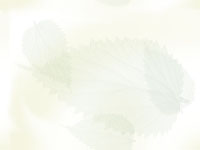 